         NÚMERO DE OUROO número de ouro, também conhecida como razão áurea, é identificada pela letra grega (lê-se Fi), em homenagem ao escultor Phideas (Fídias), que é a teria utilizado para conceber o Parthenon, e com o valor arredondado a três casas decimais de 1,618.Para determinarmos algebricamente essa razão, vamos, primeiramente, tomar um segmento AB de medida 1 e um ponto C entre A e B dividindo o segmento AB na média e extrema razão. Ficou um pouco confuso? Observe o desenho e perceba que não é assim tão difícil.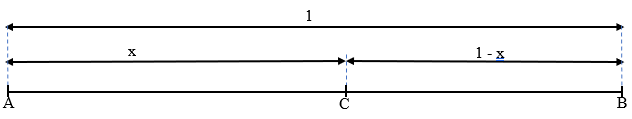 Chamando de x a medida do segmento maior, AC, o valor da medida do segmento CB será 1 – x. De acordo com a definição de extrema razão, temos que: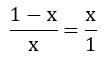 Aplicando a propriedade das proporções, chegamos a uma equação na incógnita x cuja solução, nesse caso, será conhecida como número de ouro.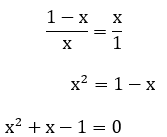 Portanto, o número de ouro será a solução de uma equação. Estudaremos o processo para o reconhecimento e resolução de equações como essa.Equação do 2º grauUm polinômio da forma  é dito polinômio do 2º grau de uma variável x, com a diferente de zero. Chamamos de equação do 2º grau ou equação quadrática na incógnita x a igualdade entre esse polinômio e o número zero.Uma equação do 2º grau na forma  é uma equação reduzida ou geral.Elementos da equaçãoConsidere a equação do 2º grau , com . Exemplos: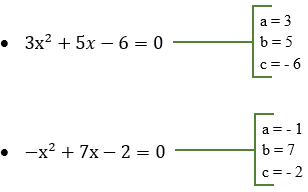 Equações completas e incompletasUma equação do 2º grau , com  é denominada:Completa, quando  e , ou seja, todos os coeficientes da equação são diferentes de zero.Exemplo: é uma equação completa, pois .Incompleta, quando .Exemplos: é uma equação incompleta, pois . é uma equação incompleta, pois . é uma equação incompleta, pois .Raiz e/ou solução de uma equaçãoOs elementos do conjunto solução de uma equação são chamados raízes da equação. Para verificar se um número é raiz de uma equação, devemos fazer o seguinte processo:Substituir a incógnita por esse número.Determinar o valor de cada membro da equação.Verificar a igualdade. Sendo uma sentença verdadeira, o número considerado é raiz da equação.Na equação , os valores 1 e 5 são raízes da equação. Vamos verificar essa afirmação utilizando os três passos descritos anteriormente.Vamos verificar para o número 1.Substituir a incógnita por esse número.Determinar o valor de cada membro da equação.Verificar a igualdade. Sendo uma sentença verdadeira, o número considerado é raiz da equação.Portanto o número 1 é raiz da equação.Vamos verificar para o número 5.Substituir a incógnita por esse número.Determinar o valor de cada membro da equação.Verificar a igualdade. Sendo uma sentença verdadeira, o número considerado é raiz da equação.Portanto o número 5 é raiz da equação.Logo o conjunto solução é dado por Fórmula de BhaskaraEssa fórmula é muito famosa e por mais que ela receba o nome desse matemático, ele não a desenvolveu e sim um conjunto de matemáticos brilhantes ao longo da História. Vamos conhecer essa fórmula, tão famosa?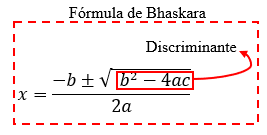 O número  é denominado discriminante e é simbolizado pela letra grega . A Fórmula de Bhaskara pode também ser escrita como  e as raízes da equação como  e . Fique tranquilo, a resolução desse tipo de equação é muito fácil. Exemplo: Resolver a equação  utilizando a Fórmula de Bhaskara.1º passo: Identificar os coeficientes da equação2º passo: Calcular o discriminante 3º passo: Substituir na Fórmula de Bhaskara.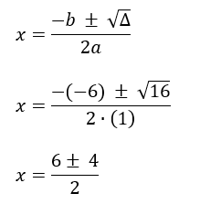 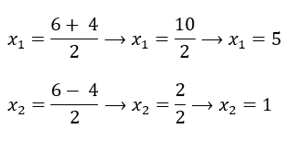 Exemplo: O nível de óleo em um reservatório varia com o tempo t, contado em horas, conforme a fórmula                 . Calcular o tempo, em horas, em que o nível do óleo desse reservatório chegará a zero.Resolução: Perceba que o nível será zero, quando N = 0, ou seja, . Temos que resolver a equação dada. Utilizaremos a Fórmula de Bhaskara e seguiremos os passos do exemplo anterior.1º passo: Identificar os coeficientes da equação2º passo: Calcular o discriminante 3º passo: Substituir na Fórmula de Bhaskara.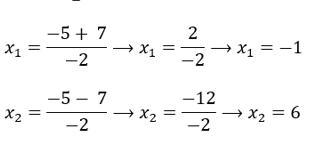 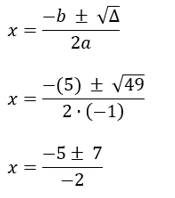 Como o tempo não pode ser negativo, temos que t = 6 horas.No exemplo que acabamos de resolver, o nível N de óleo no reservatório depende do tempo t, ou seja, N depende de t. Nesta situação dizemos que a variável N está em função da variável t. Essa é uma função polinomial do 2º grau, ou simplesmente, função quadrática. Exemplo. Sabendo que o número de ouro é a solução positiva da equação . O seu valor é igual a(A)                     (B)                     (C)                     (D)                     (E) Resolva as atividades a seguir em seu caderno.01. Identifique os coeficientes a, b e c, nessa ordem, de cada equação e associe as colunas I e II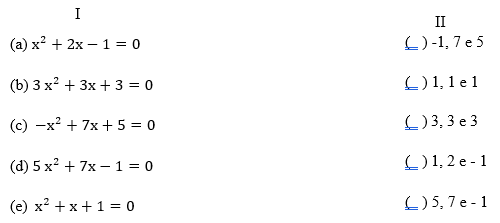 02.  Observe a equação Marque a alternativa que indica suas soluções.(A) S = {- 4, -1}(B) S = {1, 4}(C) S = {1, 3}(D) S = {4, 5}(E) S = {1, 5}03. O nível de óleo em um reservatório varia com o tempo t, contado em horas, conforme a fórmula                       . Calcular o tempo, em horas, em que o nível do óleo desse reservatório chegará a zero.04. As duas soluções de uma equação do 2° grau são – 3 e 1. Então a equação é:a) x² +2 x – 3 = 0b) x² – 2x + 1 = 0c) x² + x – 6 = 0d) x² + 2x – 1 = 0e) x² –3 x + 2 = 005. Resolva a equação do 2° grau 2x² + x – 3 = 0.06. Determine a maior raiz da equação – 2x² + 3x + 5 = 0.07.  A figura a seguir representa a vista superior de um apartamento no formato retangular. A área é 63 m2.Observando a figura descrita acima, determine uma equação tendo por base a área da região retangular e em seguida calcule as dimensões do apartamento.08. Sobre interpretação e resolução de uma equação do 2º grau.A figura acima é uma placa de argila 13901, guardada no Museu Britânico, em Londres, Inglaterra. O primeiro problema dessa placa, registrado em escrita cuneiforme, corresponde a seguinte situação: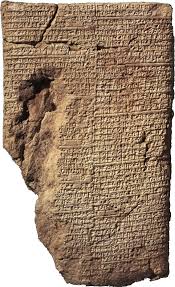 Quanto mede o lado de uma região quadrada se a área dessa região menos o dobro da medida do lado é igual a 80 m2.Descreva algebricamente a situação acima e resolva a equação encontrada.Respostas:01. (c)     (e)     (b)     (a)     (d)02. B03. 9 horas04. A05. S = {- 3/2 e 1}06. 2,507.   e  9 metros e 7 metros08.  e x = 10 metros.MATEMÁTICA – 9º ANO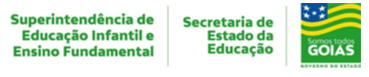 3ª SEMANA - 2º CORTETema / Conhecimento: Funções: representações numérica, algébrica e gráfica: Função do 2° Grau / Função do 1° Grau: gráfico/Função do 2° Grau: gráfico /Cálculo de máximos ou de mínimosTema / Conhecimento: Funções: representações numérica, algébrica e gráfica: Função do 2° Grau / Função do 1° Grau: gráfico/Função do 2° Grau: gráfico /Cálculo de máximos ou de mínimosTema / Conhecimento: Funções: representações numérica, algébrica e gráfica: Função do 2° Grau / Função do 1° Grau: gráfico/Função do 2° Grau: gráfico /Cálculo de máximos ou de mínimosHabilidades: (EF09MA06-E) Aplicar a fórmula de Bháskara para resolver equações do 2° grau associadas às funções quadráticas. Habilidades: (EF09MA06-E) Aplicar a fórmula de Bháskara para resolver equações do 2° grau associadas às funções quadráticas. Habilidades: (EF09MA06-E) Aplicar a fórmula de Bháskara para resolver equações do 2° grau associadas às funções quadráticas. NOME:NOME:DATA: UNIDADE ESCOLAR:UNIDADE ESCOLAR:UNIDADE ESCOLAR: